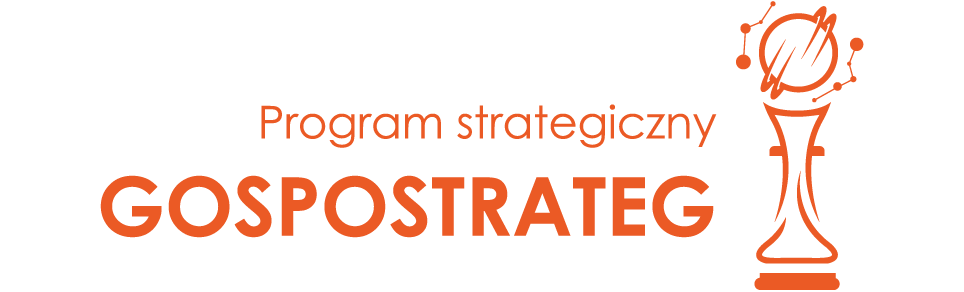 Konkurs GOSPOSTRATEG XIWniosek o dofinansowanie projektuInstytucja			Narodowe Centrum Badań i RozwojuProgram	Strategiczny Program Badań Naukowych i Prac Rozwojowych „Społeczny i gospodarczy rozwój Polski w warunkach globalizujących się rynków” GOSPOSTRATEGKonkurs	XIZakres	Projekty „zamawiane”Ogłoszenie konkursu	12.04.2024Wersja 	nr 1 z dnia 12 kwietnia 2024PROJEKTPodstawowe informacje o projekcieTytuł projektuStreszczenie projektuKlasyfikacja projektuOkres realizacji projektuKosztorys wykonania projektu (wygląd przykładowy)System automatycznie uzupełni poniższe dane:WNIOSKODAWCAInformacje o WnioskodawcyTyp WnioskodawcyDane identyfikacyjneOsoby wskazane do kontaktuOsoby reprezentująceCEL i UZASADNIENIE REALIZACJI PROJEKTU1. Cele i założenia projektu2. Zastosowanie wyników projektu w praktyceOPIS PRAC BADAWCZO-ROZWOJOWYCHMetodologia realizacji projektuOpis prac badawczo-rozwojowychBADANIA PODSTAWOWE (jeśli dotyczy)BADANIA PRZEMYSŁOWE (jeśli dotyczy)EKSPERYMENTALNE PRACE ROZWOJOWE (jeśli dotyczy)PRACE PRZEDWDROŻENIOWE  Ryzyka w projekcieHarmonogram realizacji projektuZDOLNOŚĆ WNIOSKODAWCY DO WYKONANIA PROJEKTUDoświadczenie Lidera konsorcjum/Konsorcjanta w zakresie realizacji projektów B+R oraz komercjalizacji ich wynikówKadra naukowo-badawcza zaangażowana w projektKierownik B+RKluczowy personel B+RPozostały personel B+R (jeśli dotyczy)Kadra B+R planowana do zaangażowania (jeśli dotyczy)Zespół zarządzającyKierownik zarządzający projektemKluczowy personel do zarządzania projektem (jeśli dotyczy)Zasoby techniczne oraz wartości niematerialne i prawne (WNiP) niezbędne do zrealizowania projektuDostęp do aparatury/infrastruktury niezbędnej do realizacji projektuWNiP niezbędne do zrealizowania projektuPodwykonawcy (jeśli dotyczy)CZĘŚĆ FINANSOWA KOSZTY REALIZACJI PROJEKTU (Wynagrodzenia W, Podwykonawstwo E, Pozostałe koszty bezpośrednie OP)BUDŻET PROJEKTU – PODSUMOWANIESystem automatycznie uzupełni poniższe dane (przykładowy widok):WSKAŹNIKI Wskaźniki produktuLider/Członek konsorcjum Ogółem dla projektuWskaźniki rezultatu bezpośredniegoLider/Członek konsorcjum Ogółem dla projektuWskaźniki wpływuLider/Członek konsorcjum Ogółem dla projektuOŚWIADCZENIA I INFORMACJE Oświadczenia Lidera konsorcjumOświadczenia dot. Konsorcjanta: (nazwa Konsorcjanta)ZAŁĄCZNIKIZałączniki we wniosku o dofinansowaniePełnomocnictwo do reprezentacji Lidera konsorcjum/ konsorcjant (jeśli dotyczy);Załączniki na końcu wnioskuOświadczenie woli dotyczące złożenia wniosku za pośrednictwem systemu informatycznego –Lider konsorcjum;Wzór do pobraniaOświadczenie o braku związku projektu z prowadzeniem działalności gospodarczej.Wzór do pobrania3a)  Sprawozdanie o działalności badawczej i rozwojowej (B+R) za rok poprzedzający rok naboru wniosków PNT-01 –Lider konsorcjum (jeśli dotyczy);3b) 	Sprawozdanie o działalności badawczej i rozwojowej (B+R) za rok poprzedzający rok naboru wniosków PNT-01 – Konsorcjant (jeśli dotyczy);4a) 	Informacje na potrzeby ewaluacji – Lider konsorcjum;4b) 	Informacje na potrzeby ewaluacji – Konsorcjant.Numer wniosku o dofinansowanieData złożenia wniosku Numer konkursuTytuł projektu (PL) Tytuł projektu (ENG) Akronim Streszczenie projektu (PL) OECD OECD OECD OECD OECD OECD OECD OECD Dziedzina nauki i techniki – Poziom 1Dziedzina nauki i techniki – Poziom 1Dziedzina nauki i techniki – 
Poziom 2Dziedzina nauki i techniki – 
Poziom 2Dziedzina nauki i techniki – 
Poziom 2Dziedzina nauki i techniki – Poziom 3Dziedzina nauki i techniki – Poziom 3Dziedzina nauki i techniki – Poziom 3Lista rozwijanaLista rozwijanaLista rozwijanaLista rozwijanaLista rozwijanaLista rozwijanaLista rozwijanaLista rozwijanaOECD” (jeśli dotyczy)OECD” (jeśli dotyczy)OECD” (jeśli dotyczy)OECD” (jeśli dotyczy)OECD” (jeśli dotyczy)OECD” (jeśli dotyczy)OECD” (jeśli dotyczy)OECD” (jeśli dotyczy)Dziedzina nauki i techniki – Poziom 1Dziedzina nauki i techniki – Poziom 1Dziedzina nauki i techniki - 
Poziom 2Dziedzina nauki i techniki - 
Poziom 2Dziedzina nauki i techniki - 
Poziom 2Dziedzina nauki i techniki -Poziom 3Dziedzina nauki i techniki -Poziom 3Dziedzina nauki i techniki -Poziom 3Lista rozwijanaLista rozwijanaLista rozwijanaLista rozwijanaLista rozwijanaLista rozwijanaLista rozwijanaLista rozwijanaNABSNABSNABSNABSNABSNABSNABSNABSPoziom 1Poziom 1Poziom 2Poziom 2Poziom 2Poziom 3Poziom 3Poziom 3Lista rozwijanaLista rozwijanaLista rozwijanaLista rozwijanaLista rozwijanaLista rozwijanaLista rozwijanaLista rozwijanaPKD projektu PKD projektu PKD projektu PKD projektu PKD projektu PKD projektu PKD projektu PKD projektu SekcjaDziałDziałGrupaKlasaKlasaPodklasaPodklasaLista rozwijanaLista rozwijanaLista rozwijanaLista rozwijanaLista rozwijanaLista rozwijanaLista rozwijanaLista rozwijanaMAEMAEMAEMAEMAEMAEMAEMAEProjekt dotyczy obszaru energetyki  Projekt dotyczy obszaru energetyki  Projekt dotyczy obszaru energetyki  Projekt dotyczy obszaru energetyki  ¨ tak¨ tak¨ tak¨ nieNr w klasyfikacji MAE Nr w klasyfikacji MAE Nr w klasyfikacji MAE Nr w klasyfikacji MAE Lista rozwijanaLista rozwijanaLista rozwijanaLista rozwijanaZakres tematyczny konkursuZakres tematyczny konkursuZakres tematyczny konkursuZakres tematyczny konkursuZakres tematyczny konkursuZakres tematyczny konkursuZakres tematyczny konkursuZakres tematyczny konkursuLista rozwijanaLista rozwijanaLista rozwijanaLista rozwijanaLista rozwijanaLista rozwijanaLista rozwijanaLista rozwijanaSłowa kluczoweSłowa kluczoweSłowa kluczoweSłowa kluczoweSłowa kluczoweSłowa kluczoweSłowa kluczoweSłowa kluczoweSłowa kluczowe (PL) Słowa kluczowe (PL) Słowa kluczowe (PL) Słowa kluczowe (PL) Słowa kluczowe (PL) Słowa kluczowe (PL) Słowa kluczowe (PL) Słowa kluczowe (PL) Data rozpoczęcia realizacji projektu(format dd/mm/rrrr)Data zakończenia realizacji projektu(format dd/mm/rrrr)Liczba miesięcyPole wypełniane automatycznieNUMER ZADANIA                              RODZAJ PRACWYKONAWCAKOSZTY KWALIFIKOWANE PROJEKTUKOSZTY KWALIFIKOWANE PROJEKTUKOSZTY KWALIFIKOWANE PROJEKTUKOSZTY KWALIFIKOWANE PROJEKTUKOSZTY KWALIFIKOWANE PROJEKTUKOSZTY KWALIFIKOWANE PROJEKTUKOSZTY KWALIFIKOWANE PROJEKTUUdział Dofinansowania 
(%)DOFINANSOWANIE NCBRWKŁAD WŁASNYNUMER ZADANIA                              RODZAJ PRACWYKONAWCAWEOPRAZEM koszty bezpośrednie (W+E+OP)Stopa ryczałtuRAZEM koszty pośrednie (O)RAZEM  KOSZTY KWALIFIKOWANE (dofinansowanie+wkład własny)                                     Udział Dofinansowania 
(%)DOFINANSOWANIE NCBRWKŁAD WŁASNY1234567=4+5+68910=7+9111213=10-121Podmiot realizujący                                    -                                           -   Suma dla zadania nSuma dla zadania nSuma dla zadania n                                 -                                     -                                      -                              -                                  -                                       -                                   -                                           -   2Podmiot realizujący                                    -                                           -   Suma dla zadania nSuma dla zadania nSuma dla zadania n                                 -                                     -                                      -                              -                                  -                                       -                                   -                                           -   …Podmiot realizujący                                    -                                           -   Suma dla zadania nSuma dla zadania nSuma dla zadania n                                 -                                     -                                      -                              -                                  -                                       -                                   -                                           -   …Podmiot realizujący                                    -                                           -   Suma dla zadania nSuma dla zadania nSuma dla zadania n                                 -                                     -                                      -                              -                                  -                                       -                                   -                                           -   OGÓŁEM PROJEKTOGÓŁEM PROJEKTOGÓŁEM PROJEKT                                 -                                     -                                      -                              -                                  -                                       -                                -                                   -                                           -   Konsorcjum ¨ tak¨ nieNazwa (pełna) Nazwa (skrócona)Nazwa podstawowej jednostki organizacyjnej (jeśli dotyczy)Adres siedzibyAdres siedzibyAdres siedzibyUlicaNr budynku/ nr lokaluKod pocztowyMiejscowość/dzielnicaPocztaGminaPowiatWojewództwoAdres do korespondencji (jeśli inny niż adres siedziby)Adres do korespondencji (jeśli inny niż adres siedziby)Adres do korespondencji (jeśli inny niż adres siedziby)UlicaNr budynku/ nr lokaluKod pocztowyMiejscowość/dzielnica PocztaGminaPowiatWojewództwoDane kontaktoweAdres skrzynki ePUAPKlasyfikacja podmiotuKRS/ inny rejestr/ nie dotyczyNIPREGONPKD główneLista rozwijanaLista rozwijanaForma prawna  Lista rozwijanaLista rozwijanaForma własnościLista rozwijanaLista rozwijanaPodmiot jest organizacją  prowadzącą badania i upowszechniającą wiedzę (jednostką naukową) ¨ tak¨ nieWnioskodawcaLista rozwijanaImięNazwiskoStanowiskoNr telefonuAdres e-mailWnioskodawcaLista rozwijanaImięNazwiskoFunkcja/StanowiskoNr telefonuAdres e-mailPełnomocnictwo do reprezentacji Wnioskodawcy - załącznik w formacie pdf  (jeśli dotyczy) Pełnomocnictwo do reprezentacji Wnioskodawcy - załącznik w formacie pdf  (jeśli dotyczy) Cel i założenia projektuZałącznik w formacie pdf (jeśli dotyczy)Opis zastosowania wyników projektu w praktyceWykazanie braku barier w zastosowaniu wyników projektu w praktyceMetodologia realizacji projektuZałącznik w formacie pdf (jeśli dotyczy)Nr zadania Nr zadania Nazwa zadaniaNazwa zadaniaWykonawca zadaniaWykonawca zadaniaLista rozwijanaLista rozwijanaLista rozwijanaOkres realizacji zadania (liczba miesięcy) Okres realizacji zadania (liczba miesięcy) Miesiąc rozpoczęcia zadania Miesiąc rozpoczęcia zadania Miesiąc zakończenia zadania Miesiąc zakończenia zadania Cel realizacji zadaniaCel realizacji zadaniaCel realizacji zadaniaCel realizacji zadaniaCel realizacji zadaniaZałącznik w formacie pdf (jeśli dotyczy)Załącznik w formacie pdf (jeśli dotyczy)Załącznik w formacie pdf (jeśli dotyczy)Załącznik w formacie pdf (jeśli dotyczy)Załącznik w formacie pdf (jeśli dotyczy)Efekt końcowy zadania – kamień milowyEfekt końcowy zadania – kamień milowyEfekt końcowy zadania – kamień milowyEfekt końcowy zadania – kamień milowyEfekt końcowy zadania – kamień milowyNazwa kamienia milowegoParametrParametrParametrOpis wpływu nieosiągnięcia kamienia milowegoKoszty kwalifikowalne zadaniaKoszty kwalifikowalne zadaniaKoszty kwalifikowalne zadaniaNr zadaniaNr zadaniaNr zadaniaNazwa zadaniaNazwa zadaniaNazwa zadaniaWykonawca zadaniaWykonawca zadaniaWykonawca zadaniaLista rozwijanaLista rozwijanaOkres realizacji zadania (liczba miesięcy) Okres realizacji zadania (liczba miesięcy) Okres realizacji zadania (liczba miesięcy) Miesiąc rozpoczęcia zadania Miesiąc rozpoczęcia zadania Miesiąc rozpoczęcia zadania Miesiąc zakończenia zadaniaMiesiąc zakończenia zadaniaMiesiąc zakończenia zadaniaCel realizacji zadaniaCel realizacji zadaniaCel realizacji zadaniaCel realizacji zadaniaCel realizacji zadaniaZałącznik w formacie pdf (jeśli dotyczy)Załącznik w formacie pdf (jeśli dotyczy)Załącznik w formacie pdf (jeśli dotyczy)Załącznik w formacie pdf (jeśli dotyczy)Załącznik w formacie pdf (jeśli dotyczy)Efekt końcowy zadania – kamień milowyEfekt końcowy zadania – kamień milowyEfekt końcowy zadania – kamień milowyEfekt końcowy zadania – kamień milowyEfekt końcowy zadania – kamień milowyNazwa kamienia milowegoParametrParametrParametrOpis wpływu nieosiągnięcia kamienia milowegoKoszty kwalifikowalne zadaniaKoszty kwalifikowalne zadaniaNr zadaniaNr zadaniaNazwa zadaniaNazwa zadaniaWykonawca zadaniaWykonawca zadaniaLista rozwijanaLista rozwijanaOkres realizacji zadania (liczba miesięcy) Okres realizacji zadania (liczba miesięcy) Miesiąc rozpoczęcia zadania Miesiąc rozpoczęcia zadania Miesiąc zakończenia zadania Miesiąc zakończenia zadania Cel realizacji zadaniaCel realizacji zadaniaCel realizacji zadaniaCel realizacji zadaniaZałącznik w formacie pdf (jeśli dotyczy)Załącznik w formacie pdf (jeśli dotyczy)Załącznik w formacie pdf (jeśli dotyczy)Załącznik w formacie pdf (jeśli dotyczy)Efekt końcowy zadania – kamień milowyEfekt końcowy zadania – kamień milowyEfekt końcowy zadania – kamień milowyEfekt końcowy zadania – kamień milowyNazwa kamienia milowegoParametrParametrOpis wpływu nieosiągnięcia kamienia milowegoKoszty kwalifikowalne zadania	Koszty kwalifikowalne zadania	Nr zadaniaNr zadaniaNazwa zadaniaNazwa zadaniaWykonawca zadaniaWykonawca zadaniaLista rozwijanaLista rozwijanaOkres realizacji zadania (liczba miesięcy) Okres realizacji zadania (liczba miesięcy) Miesiąc rozpoczęcia zadaniaMiesiąc rozpoczęcia zadaniaMiesiąc zakończenia zadaniaMiesiąc zakończenia zadaniaCel realizacji zadaniaCel realizacji zadaniaCel realizacji zadaniaCel realizacji zadaniaZałącznik w formacie pdf (jeśli dotyczy)Załącznik w formacie pdf (jeśli dotyczy)Załącznik w formacie pdf (jeśli dotyczy)Załącznik w formacie pdf (jeśli dotyczy)Efekt końcowy zadania – kamień milowyEfekt końcowy zadania – kamień milowyEfekt końcowy zadania – kamień milowyEfekt końcowy zadania – kamień milowyNazwa kamienia milowegoParametrParametrOpis wpływu nieosiągnięcia kamienia milowegoKoszty kwalifikowalne zadaniaKoszty kwalifikowalne zadaniaRyzyka w projekcieWykres Gantta (przykład)Wykres Gantta (przykład)Wykres Gantta (przykład)Wykres Gantta (przykład)Wykres Gantta (przykład)Wykres Gantta (przykład)Wykres Gantta (przykład)Wykres Gantta (przykład)Wykres Gantta (przykład)Wykres Gantta (przykład)Wykres Gantta (przykład)Wykres Gantta (przykład)Wykres Gantta (przykład)Wykres Gantta (przykład)Wykres Gantta (przykład)Wykres Gantta (przykład)Wykres Gantta (przykład)Wykres Gantta (przykład)Kategoria prac Nr zadaniaWykonawcarokrokrokrokrokrokrokrokrokrokrokrokKategoria prac Nr zadaniaWykonawca…89101112…89101112…89Nazwa skrócona wykonawcyNazwa skrócona wykonawcyNazwa skrócona wykonawcyDoświadczenie Lidera konsorcjum/Konsorcjanta w zakresie realizacji projektów B+R oraz komercjalizacji ich wynikówZasoby kadrowe (w tym administracyjne) Lidera konsorcjum/KonsorcjantaImięNazwiskoNazwiskoWykształcenieWykształcenieWykształcenieTytuł naukowy/stopień naukowy (jeśli dotyczy)Tytuł naukowy/stopień naukowy (jeśli dotyczy)Tytuł naukowy/stopień naukowy (jeśli dotyczy)Tytuł naukowy/stopień naukowy (jeśli dotyczy)Tytuł naukowy/stopień naukowy (jeśli dotyczy)Adres 
e-mailAdres 
e-mailNr telefonuNr telefonuDoświadczenie zawodoweDoświadczenie zawodoweDoświadczenie zawodoweDoświadczenie zawodoweDoświadczenie zawodoweDoświadczenie zawodoweDoświadczenie zawodoweDoświadczenie zawodoweDoświadczenie zawodoweDoświadczenie zawodoweDoświadczenie zawodoweDoświadczenie zawodoweDoświadczenie zawodoweDoświadczenie zawodoweDoświadczenie zawodoweWykaz realizowanych projektów Wykaz realizowanych projektów Wykaz realizowanych projektów Wykaz realizowanych projektów Wykaz realizowanych projektów Wykaz realizowanych projektów Wykaz realizowanych projektów Wykaz realizowanych projektów Wykaz realizowanych projektów Wykaz realizowanych projektów Wykaz realizowanych projektów Wykaz realizowanych projektów Wykaz realizowanych projektów Wykaz realizowanych projektów Wykaz realizowanych projektów Tytuł projektuTytuł projektuBudżet(PLN)Budżet(PLN)Źródło finansowaniaOkres realizacjiOkres realizacjiOkres realizacjiProjekt realizowany w ramach konsorcjum?Projekt realizowany w ramach konsorcjum?Rola w projekcieRola w projekcieRola w projekcieRola w projekcieGłówne efekty projektuod (rok)od (rok)do (rok)tak/nietak/nieNajważniejsze publikacje naukowe związane z tematem projektu Najważniejsze publikacje naukowe związane z tematem projektu Najważniejsze publikacje naukowe związane z tematem projektu Najważniejsze publikacje naukowe związane z tematem projektu Najważniejsze publikacje naukowe związane z tematem projektu Najważniejsze publikacje naukowe związane z tematem projektu Najważniejsze publikacje naukowe związane z tematem projektu Najważniejsze publikacje naukowe związane z tematem projektu Najważniejsze publikacje naukowe związane z tematem projektu Najważniejsze publikacje naukowe związane z tematem projektu Najważniejsze publikacje naukowe związane z tematem projektu Najważniejsze publikacje naukowe związane z tematem projektu Najważniejsze publikacje naukowe związane z tematem projektu Najważniejsze publikacje naukowe związane z tematem projektu Najważniejsze publikacje naukowe związane z tematem projektu Osiągnięcia w zakresie praw własności przemysłowej Osiągnięcia w zakresie praw własności przemysłowej Osiągnięcia w zakresie praw własności przemysłowej Osiągnięcia w zakresie praw własności przemysłowej Osiągnięcia w zakresie praw własności przemysłowej Osiągnięcia w zakresie praw własności przemysłowej Osiągnięcia w zakresie praw własności przemysłowej Osiągnięcia w zakresie praw własności przemysłowej Osiągnięcia w zakresie praw własności przemysłowej Osiągnięcia w zakresie praw własności przemysłowej Osiągnięcia w zakresie praw własności przemysłowej Osiągnięcia w zakresie praw własności przemysłowej Osiągnięcia w zakresie praw własności przemysłowej Osiągnięcia w zakresie praw własności przemysłowej Osiągnięcia w zakresie praw własności przemysłowej Wymiar zaangażowania w projekcieWymiar zaangażowania w projekcieWymiar zaangażowania w projekcieWymiar zaangażowania w projekcieWymiar zaangażowania w projekcieWymiar zaangażowania w projekcieWymiar zaangażowania w projekcieWymiar zaangażowania w projekcieWymiar zaangażowania w projekcieWymiar zaangażowania w projekcieWymiar zaangażowania w projekcieWymiar zaangażowania w projekcieWymiar zaangażowania w projekcieWymiar zaangażowania w projekcieWymiar zaangażowania w projekcieCzy jest pracownikiem Lidera/Członka konsorcjum albo została zawarta umowa warunkowa?Czy jest pracownikiem Lidera/Członka konsorcjum albo została zawarta umowa warunkowa?Czy jest pracownikiem Lidera/Członka konsorcjum albo została zawarta umowa warunkowa?Czy jest pracownikiem Lidera/Członka konsorcjum albo została zawarta umowa warunkowa?Czy jest pracownikiem Lidera/Członka konsorcjum albo została zawarta umowa warunkowa?Czy jest pracownikiem Lidera/Członka konsorcjum albo została zawarta umowa warunkowa?Czy jest pracownikiem Lidera/Członka konsorcjum albo została zawarta umowa warunkowa?Czy jest pracownikiem Lidera/Członka konsorcjum albo została zawarta umowa warunkowa?Czy jest pracownikiem Lidera/Członka konsorcjum albo została zawarta umowa warunkowa?¨ TAK¨ TAK¨ TAK¨ NIE¨ NIE¨ NIENazwa Lidera/Członka konsorcjumNazwa Lidera/Członka konsorcjumNazwa Lidera/Członka konsorcjumNazwa Lidera/Członka konsorcjumNazwa Lidera/Członka konsorcjumNazwa Lidera/Członka konsorcjumNazwa Lidera/Członka konsorcjumNazwa Lidera/Członka konsorcjumNazwa Lidera/Członka konsorcjumImięNazwiskoWykształcenieTytuł naukowy/stopień naukowy (jeśli dotyczy)Tytuł naukowy/stopień naukowy (jeśli dotyczy)Tytuł naukowy/stopień naukowy (jeśli dotyczy)Doświadczenie zawodowe Doświadczenie zawodowe Doświadczenie zawodowe Doświadczenie zawodowe Doświadczenie zawodowe Doświadczenie zawodowe Najważniejsze publikacje naukowe związane z tematem projektu (jeśli dotyczy)Najważniejsze publikacje naukowe związane z tematem projektu (jeśli dotyczy)Najważniejsze publikacje naukowe związane z tematem projektu (jeśli dotyczy)Najważniejsze publikacje naukowe związane z tematem projektu (jeśli dotyczy)Najważniejsze publikacje naukowe związane z tematem projektu (jeśli dotyczy)Najważniejsze publikacje naukowe związane z tematem projektu (jeśli dotyczy)Osiągnięcia w zakresie praw własności przemysłowejOsiągnięcia w zakresie praw własności przemysłowejOsiągnięcia w zakresie praw własności przemysłowejOsiągnięcia w zakresie praw własności przemysłowejOsiągnięcia w zakresie praw własności przemysłowejOsiągnięcia w zakresie praw własności przemysłowejRola w projekcie	Rola w projekcie	Rola w projekcie	Rola w projekcie	Rola w projekcie	Rola w projekcie	Wymiar zaangażowania w projekcieWymiar zaangażowania w projekcieWymiar zaangażowania w projekcieWymiar zaangażowania w projekcieWymiar zaangażowania w projekcieWymiar zaangażowania w projekcieCzy jest pracownikiem Lidera/Członka konsorcjum albo została zawarta umowa warunkowa?Czy jest pracownikiem Lidera/Członka konsorcjum albo została zawarta umowa warunkowa?Czy jest pracownikiem Lidera/Członka konsorcjum albo została zawarta umowa warunkowa?Czy jest pracownikiem Lidera/Członka konsorcjum albo została zawarta umowa warunkowa?¨ TAK¨ NIENazwa Lidera/Członka konsorcjumNazwa Lidera/Członka konsorcjumNazwa Lidera/Członka konsorcjumNazwa Lidera/Członka konsorcjumImięNazwiskoNazwiskoWykształcenieWykształcenieWykształcenieTytuł naukowy/stopień naukowy (jeśli dotyczy)Tytuł naukowy/stopień naukowy (jeśli dotyczy)Tytuł naukowy/stopień naukowy (jeśli dotyczy)Tytuł naukowy/stopień naukowy (jeśli dotyczy)Tytuł naukowy/stopień naukowy (jeśli dotyczy)Adres 
e-mailAdres 
e-mailNr telefonuNr telefonuDoświadczenie zawodoweDoświadczenie zawodoweDoświadczenie zawodoweDoświadczenie zawodoweDoświadczenie zawodoweDoświadczenie zawodoweDoświadczenie zawodoweDoświadczenie zawodoweDoświadczenie zawodoweDoświadczenie zawodoweDoświadczenie zawodoweDoświadczenie zawodoweDoświadczenie zawodoweDoświadczenie zawodoweDoświadczenie zawodoweWykaz realizowanych projektów (jeśli dotyczy)Wykaz realizowanych projektów (jeśli dotyczy)Wykaz realizowanych projektów (jeśli dotyczy)Wykaz realizowanych projektów (jeśli dotyczy)Wykaz realizowanych projektów (jeśli dotyczy)Wykaz realizowanych projektów (jeśli dotyczy)Wykaz realizowanych projektów (jeśli dotyczy)Wykaz realizowanych projektów (jeśli dotyczy)Wykaz realizowanych projektów (jeśli dotyczy)Wykaz realizowanych projektów (jeśli dotyczy)Wykaz realizowanych projektów (jeśli dotyczy)Wykaz realizowanych projektów (jeśli dotyczy)Wykaz realizowanych projektów (jeśli dotyczy)Wykaz realizowanych projektów (jeśli dotyczy)Wykaz realizowanych projektów (jeśli dotyczy)Tytuł projektuTytuł projektuBudżet(PLN)Budżet(PLN)Źródło finansowaniaOkres realizacjiOkres realizacjiOkres realizacjiProjekt realizowany w ramach konsorcjum?Projekt realizowany w ramach konsorcjum?Rola w projekcieRola w projekcieRola w projekcieRola w projekcieGłówne efekty projektuod (rok)od (rok)do (rok)tak/nietak/nieOsiągnięcia w zakresie praw własności przemysłowej Osiągnięcia w zakresie praw własności przemysłowej Osiągnięcia w zakresie praw własności przemysłowej Osiągnięcia w zakresie praw własności przemysłowej Osiągnięcia w zakresie praw własności przemysłowej Osiągnięcia w zakresie praw własności przemysłowej Osiągnięcia w zakresie praw własności przemysłowej Osiągnięcia w zakresie praw własności przemysłowej Osiągnięcia w zakresie praw własności przemysłowej Osiągnięcia w zakresie praw własności przemysłowej Osiągnięcia w zakresie praw własności przemysłowej Osiągnięcia w zakresie praw własności przemysłowej Osiągnięcia w zakresie praw własności przemysłowej Osiągnięcia w zakresie praw własności przemysłowej Osiągnięcia w zakresie praw własności przemysłowej Wymiar zaangażowania w projekcieWymiar zaangażowania w projekcieWymiar zaangażowania w projekcieWymiar zaangażowania w projekcieWymiar zaangażowania w projekcieWymiar zaangażowania w projekcieWymiar zaangażowania w projekcieWymiar zaangażowania w projekcieWymiar zaangażowania w projekcieWymiar zaangażowania w projekcieWymiar zaangażowania w projekcieWymiar zaangażowania w projekcieWymiar zaangażowania w projekcieWymiar zaangażowania w projekcieWymiar zaangażowania w projekcieCzy jest pracownikiem Lidera/Członka konsorcjum albo została zawarta umowa warunkowa?Czy jest pracownikiem Lidera/Członka konsorcjum albo została zawarta umowa warunkowa?Czy jest pracownikiem Lidera/Członka konsorcjum albo została zawarta umowa warunkowa?Czy jest pracownikiem Lidera/Członka konsorcjum albo została zawarta umowa warunkowa?Czy jest pracownikiem Lidera/Członka konsorcjum albo została zawarta umowa warunkowa?Czy jest pracownikiem Lidera/Członka konsorcjum albo została zawarta umowa warunkowa?Czy jest pracownikiem Lidera/Członka konsorcjum albo została zawarta umowa warunkowa?Czy jest pracownikiem Lidera/Członka konsorcjum albo została zawarta umowa warunkowa?Czy jest pracownikiem Lidera/Członka konsorcjum albo została zawarta umowa warunkowa?¨ TAK¨ TAK¨ TAK¨ NIE¨ NIE¨ NIENazwa Lidera/Członka konsorcjumNazwa Lidera/Członka konsorcjumNazwa Lidera/Członka konsorcjumNazwa Lidera/Członka konsorcjumNazwa Lidera/Członka konsorcjumNazwa Lidera/Członka konsorcjumNazwa Lidera/Członka konsorcjumNazwa Lidera/Członka konsorcjumNazwa Lidera/Członka konsorcjumImięNazwiskoWykształcenieTytuł naukowy/stopień naukowy (jeśli dotyczy)Tytuł naukowy/stopień naukowy (jeśli dotyczy)Tytuł naukowy/stopień naukowy (jeśli dotyczy)Doświadczenie zawodowe Doświadczenie zawodowe Doświadczenie zawodowe Doświadczenie zawodowe Doświadczenie zawodowe Doświadczenie zawodowe Osiągnięcia w zakresie praw własności przemysłowejOsiągnięcia w zakresie praw własności przemysłowejOsiągnięcia w zakresie praw własności przemysłowejOsiągnięcia w zakresie praw własności przemysłowejOsiągnięcia w zakresie praw własności przemysłowejOsiągnięcia w zakresie praw własności przemysłowejRola w projekcie	Rola w projekcie	Rola w projekcie	Rola w projekcie	Rola w projekcie	Rola w projekcie	Wymiar zaangażowania w projekcieWymiar zaangażowania w projekcieWymiar zaangażowania w projekcieWymiar zaangażowania w projekcieWymiar zaangażowania w projekcieWymiar zaangażowania w projekcieCzy jest pracownikiem Lidera/Członka konsorcjum albo została zawarta umowa warunkowa?Czy jest pracownikiem Lidera/Członka konsorcjum albo została zawarta umowa warunkowa?Czy jest pracownikiem Lidera/Członka konsorcjum albo została zawarta umowa warunkowa?Czy jest pracownikiem Lidera/Członka konsorcjum albo została zawarta umowa warunkowa?¨ TAK¨ NIENazwa Lidera/Członka konsorcjumNazwa Lidera/Członka konsorcjumNazwa Lidera/Członka konsorcjumNazwa Lidera/Członka konsorcjumZasoby techniczne pozostające w dyspozycji Lidera / Członka konsorcjumZasoby techniczne pozostające w dyspozycji Lidera / Członka konsorcjumZasoby techniczne pozostające w dyspozycji Lidera / Członka konsorcjumZasóbPrzeznaczenieNr zadaniaLista rozwijana Zasoby techniczne planowane do nabyciaZasoby techniczne planowane do nabyciaZasoby techniczne planowane do nabyciaZasóbPrzeznaczenieNr zadaniaLista rozwijanaWNiP pozostające w dyspozycji Lidera / Członka konsorcjumWNiP pozostające w dyspozycji Lidera / Członka konsorcjumWNiP pozostające w dyspozycji Lidera / Członka konsorcjumZasóbPrzeznaczenieNr zadaniaLista rozwijanaWNiP planowane do nabyciaWNiP planowane do nabyciaWNiP planowane do nabyciaZasóbPrzeznaczenieNr zadaniaLista rozwijanaCzy Lider/Członek konsorcjum planuje zaangażowanie podwykonawcy/ podwykonawców?Czy Lider/Członek konsorcjum planuje zaangażowanie podwykonawcy/ podwykonawców?¨ tak¨ nieCzy Lider/Członek konsorcjum wybrał już podwykonawcę/ podwykonawców?Czy Lider/Członek konsorcjum wybrał już podwykonawcę/ podwykonawców?¨ tak¨ nieNumer zadaniaZakres prac, do których planuje się zaangażować podwykonawcę/ podwykonawcówZakres prac, do których planuje się zaangażować podwykonawcę/ podwykonawcówZakres prac, do których planuje się zaangażować podwykonawcę/ podwykonawcówNazwa podwykonawcyNazwa podwykonawcyNazwa podwykonawcyNazwa podwykonawcyZasoby kadrowe podwykonawcyZasoby kadrowe podwykonawcyZasoby kadrowe podwykonawcyZasoby kadrowe podwykonawcyZasoby podwykonawcy (aparatura/ infrastruktura/ WNiP) niezbędne do realizacji powierzonych prac i ich przeznaczenieZasoby podwykonawcy (aparatura/ infrastruktura/ WNiP) niezbędne do realizacji powierzonych prac i ich przeznaczenieZasoby podwykonawcy (aparatura/ infrastruktura/ WNiP) niezbędne do realizacji powierzonych prac i ich przeznaczenieZasoby podwykonawcy (aparatura/ infrastruktura/ WNiP) niezbędne do realizacji powierzonych prac i ich przeznaczenieBADANIA PODSTAWOWEBADANIA PODSTAWOWEBADANIA PODSTAWOWEBADANIA PODSTAWOWEBADANIA PODSTAWOWENazwa kosztu/ rola w projekcieWysokość kosztuUzasadnienieMetoda oszacowaniaNr zadaniaBADANIA PRZEMYSŁOWEBADANIA PRZEMYSŁOWEBADANIA PRZEMYSŁOWEBADANIA PRZEMYSŁOWEBADANIA PRZEMYSŁOWENazwa kosztu/ rola w projekcieWysokość kosztuUzasadnienieMetoda oszacowaniaNr zadaniaEKSPERYMENTALNE PRACE ROZWOJOWEEKSPERYMENTALNE PRACE ROZWOJOWEEKSPERYMENTALNE PRACE ROZWOJOWEEKSPERYMENTALNE PRACE ROZWOJOWEEKSPERYMENTALNE PRACE ROZWOJOWENazwa kosztu/ rola w projekcieWysokość kosztuUzasadnienieMetoda oszacowaniaNr zadaniaPRACE PRZEDWDROŻENIOWE PRACE PRZEDWDROŻENIOWE PRACE PRZEDWDROŻENIOWE PRACE PRZEDWDROŻENIOWE PRACE PRZEDWDROŻENIOWE Nazwa kosztu/ rola w projekcieWysokość kosztuUzasadnienieMetoda oszacowaniaNr zadaniaWnioskodawcaWnioskodawcaWnioskodawcaWnioskodawcaBADANIA PODSTAWOWE (jeśli dotyczy)BADANIA PODSTAWOWE (jeśli dotyczy)BADANIA PODSTAWOWE (jeśli dotyczy)BADANIA PODSTAWOWE (jeśli dotyczy) Kategoria kosztuNazwa kosztu (stanowisko/rola w projekcie)Wysokość kosztu kwalifikowalnegoWysokość kosztu kwalifikowalnegoWynagrodzeniaWynagrodzeniaWynagrodzeniasumasumasumaPodwykonawstwoPodwykonawstwoPodwykonawstwosumasumasumaPozostałe koszty bezpośredniePozostałe koszty bezpośredniePozostałe koszty bezpośredniesumasumasumaSuma kosztów bezpośrednich Suma kosztów bezpośrednich sumasumaRazemRazemsumasumaBADANIA PRZEMYSŁOWE (jeśli dotyczy)BADANIA PRZEMYSŁOWE (jeśli dotyczy)BADANIA PRZEMYSŁOWE (jeśli dotyczy)BADANIA PRZEMYSŁOWE (jeśli dotyczy) Kategoria kosztuNazwa kosztu (stanowisko/rola w projekcie)Wysokość kosztu kwalifikowalnegoWysokość kosztu kwalifikowalnegoWynagrodzeniaWynagrodzeniaWynagrodzeniasumasumasumaPodwykonawstwoPodwykonawstwoPodwykonawstwosumasumasumaPozostałe koszty bezpośredniePozostałe koszty bezpośredniePozostałe koszty bezpośredniesumasumasumaSuma kosztów bezpośrednich Suma kosztów bezpośrednich sumasumaRazemRazemsumasumaEKSPERYMENTALNE PRACE ROZWOJOWE (jeśli dotyczy)EKSPERYMENTALNE PRACE ROZWOJOWE (jeśli dotyczy)EKSPERYMENTALNE PRACE ROZWOJOWE (jeśli dotyczy)EKSPERYMENTALNE PRACE ROZWOJOWE (jeśli dotyczy)Kategoria kosztuNazwa kosztu (stanowisko/rola w projekcie)Wysokość kosztu kwalifikowalnegoWysokość kosztu kwalifikowalnegoWynagrodzeniaWynagrodzeniaWynagrodzeniasumasumasumaPodwykonawstwoPodwykonawstwoPodwykonawstwosumasumasumaPozostałe koszty bezpośredniePozostałe koszty bezpośredniePozostałe koszty bezpośredniesumasumasumaSuma kosztów bezpośrednich Suma kosztów bezpośrednich sumasumaRazemRazemsumasuma OGÓŁEM BADANIA PODSTAWOWE, PRZEMYSŁOWE I EKSPERYMENTALNE PRACE ROZWOJOWE OGÓŁEM BADANIA PODSTAWOWE, PRZEMYSŁOWE I EKSPERYMENTALNE PRACE ROZWOJOWE OGÓŁEM BADANIA PODSTAWOWE, PRZEMYSŁOWE I EKSPERYMENTALNE PRACE ROZWOJOWE OGÓŁEM BADANIA PODSTAWOWE, PRZEMYSŁOWE I EKSPERYMENTALNE PRACE ROZWOJOWESuma kosztów bezpośrednich Suma kosztów bezpośrednich Suma sum dla badań podstawowych, przemysłowych i prac rozwojowychsumaRazemRazemSuma sum dla badań podstawowych, przemysłowych i prac rozwojowychsumaPRACE PRZEDWDROŻENIOWE PRACE PRZEDWDROŻENIOWE PRACE PRZEDWDROŻENIOWE PRACE PRZEDWDROŻENIOWE Kategoria kosztuNazwa kosztu (stanowisko/rola w projekcie)Wysokość kosztu kwalifikowalnegoWysokość kosztu kwalifikowalnegoWynagrodzeniaWynagrodzeniaWynagrodzeniasumasumasumaPodwykonawstwoPodwykonawstwoPodwykonawstwosumasumasumaPozostałe koszty bezpośredniePozostałe koszty bezpośredniePozostałe koszty bezpośredniesumasumasumaSuma kosztów bezpośrednich Suma kosztów bezpośrednich sumasumaRazemRazemsumasumaOGÓŁEM PRACE PRZEDWDROŻENIOWE OGÓŁEM PRACE PRZEDWDROŻENIOWE OGÓŁEM PRACE PRZEDWDROŻENIOWE OGÓŁEM PRACE PRZEDWDROŻENIOWE Suma kosztów bezpośrednich Suma kosztów bezpośrednich Suma sum dla prac przedwdrożeniowychsumaRazemRazemSuma sum dla prac przedwdrożeniowychsumaPROJEKT OGÓŁEMPROJEKT OGÓŁEMPROJEKT OGÓŁEMPROJEKT OGÓŁEMSuma kosztów bezpośrednich Suma kosztów bezpośrednich Suma sum dla ogółem badań podstawowych, badań przemysłowych 
i prac rozwojowych oraz prac przedwdrożeniowychsumaRazemRazemSuma sum dla ogółem badań podstawowych, badań przemysłowych 
i prac rozwojowych oraz prac przedwdrożeniowychsumaNazwa wskaźnikaJednostka miaryWartość docelowaLiczba wypracowanych diagnozszt.Liczba wypracowanych polityk, strategii oraz dokumentów operacyjnychszt.Liczba opracowanych rozwiązańszt.Liczba pilotaży (wdrożeń) wypracowanych rozwiązańszt.Nazwa wskaźnikaJednostka miaryWartość docelowaNazwa wskaźnikaJednostka miaryWartość docelowaLiczba zakończonych pilotaży (wdrożeń) wypracowanych rozwiązańszt.Liczba osób zaangażowanych 
w wypracowywanie rozwiązańos.Liczba publikacji, w tym publikacji internetowych, na temat wypracowanych rozwiązańszt.Nazwa wskaźnikaJednostka miaryWartość docelowaNazwa wskaźnikaJednostka miaryWartość docelowaLiczba wypracowanych rozwiązań włączonych do głównego nurtu politykiszt.Liczba wdrożonych strategii, dokumentów operacyjnych 
i konkretnych rozwiązańszt.Liczba instytucji korzystających 
z wypracowanych rozwiązańszt.Liczba osób korzystających 
z wypracowanych rozwiązańos.Nazwa wskaźnikaJednostka miaryWartość docelowaOświadczam, że:zapoznałem się z regulaminem konkursu i akceptuję jego zasady¨Oświadczam, że:składany Wniosek nie narusza praw osób trzecich że dysponuję prawami własności intelektualnej, które są niezbędne dla prowadzenia prac zaplanowanych w projekcie.¨Oświadczam, że:zapoznałem się z poniższą informacją dotycząca przetwarzania danych osobowych w ramach XI konkursu Strategicznego Programu Badań Naukowych i Prac Rozwojowych pn. „Społeczny  i gospodarczy rozwój Polski w warunkach globalizujących się rynków” GOSPOSTRATEG. Ponadto oświadczam, że:wypełniłem obowiązek informacyjny przewidziany w art. 13 lub art. 14 rozporządzenia Parlamentu Europejskiego i Rady (UE) 2016/679 z dnia 27 kwietnia 2016 r. w sprawie ochrony osób fizycznych w związku z przetwarzaniem danych osobowych i w sprawie swobodnego przepływu takich danych oraz uchylenia dyrektywy 95/46/WE (ogólne rozporządzenie o ochronie danych) (Dz. Urz. UE L 119 z 04.05.2016, str. 1) wobec osób fizycznych, od których dane osobowe bezpośrednio lub pośrednio pozyskałem w celu ubiegania się o dofinansowanie projektu w niniejszym Konkursie.Informacja dot. przetwarzania danych osobowych ramach XI konkursu Strategicznego Programu Badań Naukowych i Prac Rozwojowych pn. „Społeczny  i gospodarczy rozwój Polski w warunkach globalizujących się rynków” GOSPOSTRATEGRealizując obowiązek informacyjny w związku z wymaganiami art. 13 ust. 1 i 2 oraz art. 14 ust. 1 i 2 Rozporządzenia Parlamentu Europejskiego i Rady (UE) 2016/679 z dnia 27 kwietnia 2016 r. w sprawie ochrony osób fizycznych w związku z przetwarzaniem danych osobowych i w sprawie swobodnego przepływu takich danych oraz uchylenia dyrektywy 95/46/WE (ogólne rozporządzenie o ochronie danych) (Dz. Urz. UE L 119 z 04.05.2016, str. 1 z późn. zm.), w skrócie RODO informujemy, że:Administratorem Pana/Pani danych osobowych przetwarzanych w ramach XI Konkursu Strategicznego Programu Badań Naukowych i Prac Rozwojowych pn. „Społeczny i gospodarczy rozwój Polski w warunkach globalizujących się rynków”  GOSPOSTRATEG    jest Narodowe Centrum Badań i Rozwoju (dalej: „NCBR”).Z administratorem danych może Pan/Pani skontaktować się w następujący sposób:listownie na adres siedziby administratora: Narodowe Centrum Badań i Rozwoju, ul. Chmielna 69, 00-801 Warszawa;telefonicznie pod numerem: 22 39 07 40;za pośrednictwem poczty elektronicznej: kancelaria@ncbr.gov.pl;przez elektroniczną skrytkę podawczą ePUAP na adres skrytki: /NCBiR/SkrytkaESPAdministrator wyznaczył inspektora ochrony danych, z którym może się Pan/Pani skontaktować w następujący sposób: za pośrednictwem poczty elektronicznej: iod@ncbr.gov.pl;listownie na adres siedziby administratora: Narodowe Centrum Badań i Rozwoju, ul. Chmielna 69, 00-801 Warszawa.       Z inspektorem ochrony danych może Pan/Pani kontaktować się we wszystkich   sprawach       związanych z przetwarzaniem danych osobowych w NCBR oraz z wykonywaniem praw            przysługujących Panu/Pani na mocy RODO.Pana/ Pani dane osobowe zawarte we wniosku o dofinansowanie w ramach XI Konkursu Strategicznego Programu Badań Naukowych i Prac Rozwojowych pn. „Społeczny  i gospodarczy rozwój Polski w warunkach globalizujących się rynków”  GOSPOSTRATEG przetwarzane będą w celu jego oceny oraz – w przypadku wyboru projektu do dofinansowania – w celu podpisania i realizacji umowy.        Podstawą prawną przetwarzania danych jest art. 6 ust. 1 lit. b i lit. e RODO, w związku z:ustawą z dnia 20 lipca 2018 r. Prawo o szkolnictwie wyższym i nauce;ustawą z dnia 30 kwietnia 2010 r. o Narodowym Centrum Badań i Rozwoju;rozporządzeniem Ministra Nauki i Szkolnictwa Wyższego z dnia 17 września 2010 r. w sprawie szczegółowego trybu realizacji zadań Narodowego Centrum Badań i Rozwoju;rozporządzeniem Ministra Nauki i Szkolnictwa Wyższego z dnia 19 sierpnia 2020 r. w sprawie udzielania pomocy publicznej za pośrednictwem Narodowego Centrum Badań i Rozwoju;ustawą z dnia 27 sierpnia 2009 r. o finansach publicznych;regulaminem konkursu w ramach Strategicznego Programu Badań Naukowych i Prac Rozwojowych pn. „Społeczny i gospodarczy rozwój Polski w warunkach globalizujących się rynków”  GOSPOSTRATEG.Odbiorcami do których mogą być przekazywane dane osobowe Wykonawcy są podmioty uprawnione do ich przetwarzania na podstawie prawa lub na podstawie umowy zawartej z Administratorem, w szczególności podmioty wspierające Administratora w wypełnianiu uprawnień i obowiązków oraz świadczeniu usług, w tym zapewniających asystę i wsparcie techniczne dla użytkowanych w NCBR systemów informatycznych przy czym zakres przekazywania danych tym odbiorcom ograniczony jest wyłącznie do możliwości zapoznania się z nimi w związku ze świadczeniem usług wsparcia technicznego i usuwania awarii.Pani/Pana dane osobowe będą przetwarzane przez okres oceny wniosku, a w przypadku wyboru projektu do dofinansowania przez okres obowiązywania umowy. Dane będą przechowywane wieczyście w celach archiwalnych, zgodnie z Jednolitym Rzeczowym Wykazem Akt Narodowego Centrum Badań i Rozwoju. Na zasadach określonych przepisami RODO przysługuje Panu/Pani prawo żądania 
od Administratora:dostępu do treści swoich danych osobowych; sprostowania (poprawiania) swoich danych osobowych;wniesienia sprzeciwu wobec przetwarzania swoich danych osobowych;usunięcia swoich danych osobowych lub ograniczenia ich przetwarzania.Gdy uzna Pan/Pani, że przetwarzanie Pana/Pani danych osobowych narusza przepisy o ochronie danych osobowych przysługuje Panu/Pani prawo wniesienia skargi do organu nadzorczego, którym jest Prezes Urzędu Ochrony Danych Osobowych (Prezes Urzędu Ochrony Danych Osobowych, 00-193 Warszawa, ul. Stawki 2, tel. 22 531 03 00).Podanie danych osobowych zawartych we wniosku jest niezbędne do oceny wniosku o dofinansowanie, a w przypadku wyboru projektu do dofinansowania – do podpisania i realizacji umowy. Brak tych danych spowoduje niemożność oceny wniosku i zawarcia ewentualnej umowy.Jeżeli  administrator  nie  uzyskał  danych  osobowych  bezpośrednio od Pana/Pani,  informujemy,  że  dane  osobowe  zostały  uzyskane  od  Wnioskodawcy. Dane osobowe, które zostały przekazane NCBR to w przypadku:reprezentantów i osób do kontaktu: imię i nazwisko, stanowisko lub funkcja oraz służbowe dane kontaktowe – adres korespondencyjny, adres poczty elektronicznej, numer telefonu;kadry naukowo-badawczej zaangażowanej w projekt: imię i nazwisko, numer telefonu, adres poczty elektronicznej, wykształcenie, tytuł naukowy/stopień, doświadczenie zawodowe i naukowo-badawcze, wymiar zaangażowania w projekcie, rola w projekcie, miejsce zatrudnienia. ¨Oświadczam, że: Zgadzam się na doręczanie pism w konkursie w formie dokumentu elektronicznego za pomocą platformy ePUAP na adres skrzynki ePUAP wskazany w części II.1. W szczególności zgoda dotyczy tych pism, do których doręczenia stosuje się przepisy ustawy z dnia 14 czerwca 1960 r. Kodeks postępowania administracyjnego. Jestem świadomy tego, że aby odebrać pismo przesłane przez NCBR za pośrednictwem platformy ePUAP, muszę podpisać urzędowe poświadczenia odbioru, tj. złożyć na nim kwalifikowany podpis elektroniczny albo podpis zaufany. ¨Oświadczam, że:w przypadku otrzymania dofinansowania na realizację projektu nie zostanie naruszona zasada zakazu podwójnego finansowania, oznaczająca niedozwolone zrefundowanie całkowite lub częściowe danego wydatku dwa razy ze środków publicznych (unijnych lub krajowych);zadania objęte wnioskiem nie są finansowane ze środków pochodzących z innych źródeł oraz wnioskodawca/lider konsorcjum/konsorcjant nie ubiega się o ich finansowanie 
z innych źródeł.¨Oświadczam, że:nie zostało wszczęte wobec lidera konsorcjum lub osób za które ponosi on odpowiedzialność na podstawie ustawy z dnia 28 października 2002 r. o odpowiedzialności podmiotów zbiorowych za czyny zabronione pod groźbą kary, postępowanie przygotowawcze w sprawie mogącej mieć wpływ na realizację projektu.¨Oświadczam, że lider konsorcjum:nie jest wykluczony z ubiegania się o dofinansowanie na podstawie: art. 207 ust. 4 ustawy o finansach publicznych lub art. 12 ust. 1 pkt 1 ustawy z dnia 15 czerwca 2012 r. o skutkach powierzania wykonywania pracy cudzoziemcom przebywającym wbrew przepisom na terytorium Rzeczypospolitej Polskiej lub art. 9 ust. 1 pkt 2a ustawy z dnia 28 października 2002 r. o odpowiedzialności podmiotów zbiorowych za czyny zabronione pod groźbą kary lub nie jest podmiotem, na którym ciąży obowiązek zwrotu pomocy, ponieważ Komisja Europejska uznała pomoc za niezgodną z prawem oraz rynkiem wewnętrznym lubnie jest przedsiębiorstwem w trudnej sytuacji w rozumieniu unijnych przepisów dotyczących pomocy państwa lub jest pod zarządem komisarycznym lubnie zalega z wpłatami z tytułu należności budżetowych lub z opłaceniem składek na ubezpieczenie społeczne i zdrowotne.¨Oświadczam, że: 1) Lider konsorcjum nie jest podmiotem oraz nie jest związany z osobami lub podmiotami, względem których stosowane są środki sankcyjne i które figurują na stosownych listach, zarówno unijnych, jak i krajowych w taki sposób, żeby mogłoby to stanowić w jakikolwiek sposób naruszenie ww. pakietu sankcyjnego, w szczególności zakazu, o którym mowa w art. 5l Rozporządzenia Rady (UE) nr 833/2014 z dnia 31 lipca 2014 r. dotyczące środków ograniczających w związku z działaniami Rosji destabilizującymi sytuację na Ukrainie oraz ustawy z dnia 13 kwietnia 2022 r. o szczególnych rozwiązaniach w zakresie przeciwdziałania wspieraniu agresji na Ukrainę oraz służących ochronie bezpieczeństwa narodowego; 2) wskutek przyznania dofinansowania Liderowi konsorcjum nie dojdzie w żadnym zakresie, w tym również pośrednio, do udzielenia wsparcia osobom lub podmiotom objętym ww. sankcjami.¨Oświadczam, że lider konsorcjum:nie ma prawnej możliwości odliczenia lub ubiegania się o zwrot poniesionego ostatecznie kosztu podatku VAT i w związku z tym wnioskuje o refundację części poniesionego w ramach projektu podatku VAT. Jednocześnie zobowiązuje się do zwrotu zrefundowanej w ramach projektu części poniesionego podatku VAT, jeżeli zaistnieją przesłanki umożliwiające odzyskanie lub odliczenie tego podatku;¨nie ma prawnej możliwości odliczenia lub ubiegania się o zwrot poniesionego ostatecznie kosztu podatku VAT, jednak nie wnioskuje oraz nie będzie w przyszłości wnioskować 
o refundację jakiejkolwiek części poniesionego w ramach projektu podatku VAT;¨będzie mógł odliczyć lub ubiegać się o zwrot kosztu podatku VAT poniesionego w związku 
z realizacją działań objętych wnioskiem.¨Koszt  podatku  VAT  poniesiony  w  związku  z  realizacją projektu rozlicza strukturą¨Oświadczam, że:uzyskane zostaną wymagane zgody / pozytywne opinie / pozwolenia /zezwolenia właściwej komisji bioetycznej, etycznej lub właściwego organu, w przypadku gdy projekt obejmuje badania:¨będące eksperymentami medycznymi w rozumieniu art. 21 ustawy z dnia 5 grudnia 1996 r. o zawodzie lekarza i lekarza dentysty;¨kliniczne w zakresie wyrobów medycznych, wyposażenia wyrobu medycznego lub aktywnych wyrobów medycznych do implantacji, o których mowa w ustawie z dnia 7 kwietnia 2022 r. o wyrobach medycznych;¨kliniczne produktów leczniczych, o których mowa w ustawie z dnia 6 września 2001 r. Prawo farmaceutyczne;¨wymagające doświadczeń na zwierzętach;¨nad gatunkami roślin, zwierząt i grzybów objętych ochroną gatunkową lub na obszarach objętych ochroną;¨nad organizmami genetycznie zmodyfikowanymi lub z zastosowaniem takich organizmów;¨w zakresie energetyki, bezpieczeństwa jądrowego lub ochrony radiologicznej.¨Oświadczam, że:została skutecznie zawarta umowa konsorcjum, o treści zgodnej z wytycznymi dla niniejszego konkursu, zamieszczonymi na stronie internetowej Narodowego Centrum Badań i Rozwoju¨Oświadczam, że:Wnioskodawca został objęty sprawozdawczością GUS w zakresie składania formularza PNT-01 „Sprawozdanie o działalności badawczej  i rozwojowej (B+R)” za rok kalendarzowy poprzedzający rok złożenia wniosku  ¨Wyrażam zgodę na udzielanie informacji na potrzeby ewaluacji przeprowadzanych przez NCBR lub inny uprawniony podmiot.¨Jestem świadomy skutków niezachowania wskazanej w Regulaminie konkursu formy komunikacji z NCBR w trakcie konkursu.¨Na podstawie art. 105 ust. 4a i 4a' ustawy z dnia 29 sierpnia 1997 roku Prawo bankowe 
w związku z art. 13 ustawy z dnia 9 kwietnia 2010 r. o udostępnianiu informacji gospodarczych i wymianie danych gospodarczych, niniejszym udzielam Narodowemu Centrum Badań 
i Rozwoju w Warszawie umocowania do składania w imieniu podmiotu/podmiotów, które reprezentuję, za pośrednictwem Biura Informacji Gospodarczej InfoMonitor S.A. z siedzibą 
w Warszawie, w Biurze Informacji Kredytowej S.A. oraz Związku Banków Polskich bezterminowego upoważnienia do udostępnienia danych gospodarczych przetwarzanych przez te instytucje, w zakresie niezbędnym  do  dokonania  oceny  wiarygodności płatniczej 
i oceny ryzyka kredytowego, celem ujawnienia ich przez Biuro Informacji Gospodarczej InfoMonitor S.A. z siedzibą w Warszawie Narodowemu Centrum Badań i Rozwoju 
w Warszawie.¨Oświadczam, że:zapoznałem się z regulaminem konkursu i akceptuję jego zasady¨Oświadczam, że:składany Wniosek nie narusza praw osób trzecich oraz, że dysponuję prawami własności intelektualnej, które są niezbędne dla  prowadzenia prac zaplanowanych w projekcie.¨Oświadczam, że:zapoznałem się z poniższą informacją dotycząca przetwarzania danych osobowych w ramach XI konkursu Strategicznego Programu Badań Naukowych i Prac Rozwojowych pn. „Społeczny  i gospodarczy rozwój Polski w warunkach globalizujących się rynków” GOSPOSTRATEG      Realizując obowiązek informacyjny w związku z wymaganiami art. 13 ust. 1 i 2 oraz art. 14 ust. 1 i 2 Rozporządzenia Parlamentu Europejskiego i Rady (UE) 2016/679 z dnia 27 kwietnia 2016 r. w sprawie ochrony osób fizycznych w związku z przetwarzaniem danych osobowych i w sprawie swobodnego przepływu takich danych oraz uchylenia dyrektywy 95/46/WE (ogólne rozporządzenie o ochronie danych) (Dz. Urz. UE L 119 z 04.05.2016, str. 1 z późn. zm.), w skrócie RODO informujemy, że:Administratorem Pana/Pani danych osobowych przetwarzanych w ramach XI Konkursu Strategicznego Programu Badań Naukowych i Prac Rozwojowych pn. „Społeczny i gospodarczy rozwój Polski w warunkach globalizujących się rynków”  GOSPOSTRATEG    jest Narodowe Centrum Badań i Rozwoju (dalej: „NCBR”).Z administratorem danych może Pan/Pani skontaktować się w następujący sposób:listownie na adres siedziby administratora: Narodowe Centrum Badań i Rozwoju, ul. Chmielna 69, 00-801 Warszawa;telefonicznie pod numerem: 22 39 07 40;za pośrednictwem poczty elektronicznej: kancelaria@ncbr.gov.pl;przez elektroniczną skrytkę podawczą ePUAP na adres skrytki: /NCBiR/SkrytkaESPAdministrator wyznaczył inspektora ochrony danych, z którym może się Pan/Pani skontaktować w następujący sposób: za pośrednictwem poczty elektronicznej: iod@ncbr.gov.pl;listownie na adres siedziby administratora: Narodowe Centrum Badań i Rozwoju, ul. Chmielna 69, 00-801 Warszawa.Z inspektorem ochrony danych może Pan/Pani kontaktować się we wszystkich sprawach związanych z przetwarzaniem danych osobowych w NCBR oraz z wykonywaniem praw przysługujących Panu/Pani na mocy RODO.Pana/ Pani dane osobowe zawarte we wniosku o dofinansowanie w ramach XI Konkursu Strategicznego Programu Badań Naukowych i Prac Rozwojowych pn. „Społeczny  i gospodarczy rozwój Polski w warunkach globalizujących się rynków”  GOSPOSTRATEG przetwarzane będą w celu jego oceny oraz – w przypadku wyboru projektu do dofinansowania – w celu podpisania i realizacji umowy.Podstawą prawną przetwarzania danych jest art. 6 ust. 1 lit. b i lit. e RODO, w związku z:ustawą z dnia 20 lipca 2018 r. Prawo o szkolnictwie wyższym i nauce;ustawą z dnia 30 kwietnia 2010 r. o Narodowym Centrum Badań i Rozwoju;rozporządzeniem Ministra Nauki i Szkolnictwa Wyższego z dnia 17 września 2010 r. w sprawie szczegółowego trybu realizacji zadań Narodowego Centrum Badań i Rozwoju;rozporządzeniem Ministra Nauki i Szkolnictwa Wyższego z dnia 19 sierpnia 2020 r. w sprawie udzielania pomocy publicznej za pośrednictwem Narodowego Centrum Badań i Rozwoju;ustawą z dnia 27 sierpnia 2009 r. o finansach publicznych;regulaminem konkursu w ramach Strategicznego Programu Badań Naukowych i Prac Rozwojowych pn. „Społeczny i gospodarczy rozwój Polski w warunkach globalizujących się rynków”  GOSPOSTRATEG.Odbiorcami do których mogą być przekazywane dane osobowe Wykonawcy są podmioty uprawnione do ich przetwarzania na podstawie prawa lub na podstawie umowy zawartej z Administratorem, w szczególności podmioty wspierające Administratora w wypełnianiu uprawnień i obowiązków oraz świadczeniu usług, w tym zapewniających asystę i wsparcie techniczne dla użytkowanych w NCBR systemów informatycznych przy czym zakres przekazywania danych tym odbiorcom ograniczony jest wyłącznie do możliwości zapoznania się z nimi w związku ze świadczeniem usług wsparcia technicznego i usuwania awarii.Pani/Pana dane osobowe będą przetwarzane przez okres oceny wniosku, a w przypadku wyboru projektu do dofinansowania przez okres obowiązywania umowy. Dane będą przechowywane wieczyście w celach archiwalnych, zgodnie z Jednolitym Rzeczowym Wykazem Akt Narodowego Centrum Badań i Rozwoju. Na zasadach określonych przepisami RODO przysługuje Panu/Pani prawo żądania 
od Administratora:dostępu do treści swoich danych osobowych; sprostowania (poprawiania) swoich danych osobowych;wniesienia sprzeciwu wobec przetwarzania swoich danych osobowych;usunięcia swoich danych osobowych lub ograniczenia ich przetwarzania.Gdy uzna Pan/Pani, że przetwarzanie Pana/Pani danych osobowych narusza przepisy 
o ochronie danych osobowych przysługuje Panu/Pani prawo wniesienia skargi do organu nadzorczego, którym jest Prezes Urzędu Ochrony Danych Osobowych (Prezes Urzędu Ochrony Danych Osobowych, 00-193 Warszawa, ul. Stawki 2, tel. 22 531 03 00).Podanie danych osobowych zawartych we wniosku jest niezbędne do oceny wniosku o dofinansowanie, a w przypadku wyboru projektu do dofinansowania – do podpisania i realizacji umowy. Brak tych danych spowoduje niemożność oceny wniosku i zawarcia ewentualnej umowy.Jeżeli  administrator  nie  uzyskał  danych  osobowych  bezpośrednio od Pana/Pani,  informujemy,  że  dane  osobowe  zostały  uzyskane  od  Wnioskodawcy. Dane osobowe, które zostały przekazane NCBR to w przypadku:reprezentantów i osób do kontaktu: imię i nazwisko, stanowisko lub funkcja oraz służbowe dane kontaktowe – adres korespondencyjny, adres poczty elektronicznej, numer telefonu;kadry naukowo-badawczej zaangażowanej w projekt: imię i nazwisko, numer telefonu, adres poczty elektronicznej, wykształcenie, tytuł naukowy/stopień, doświadczenie zawodowe i naukowo-badawcze, wymiar zaangażowania w projekcie, rola w projekcie, miejsce zatrudnienia. Oświadczam, że zobowiązuję się w imieniu NCBR do wykonywania wobec osób, których dane dotyczą, obowiązków informacyjnych wynikających z art. 13 i art. 14 RODO oraz do spełnienia wobec wszystkich osób wskazanych we wniosku o dofinansowanie projektu obowiązku informacyjnego, o którym mowa powyżej.¨Oświadczam, że:w przypadku otrzymania dofinansowania na realizację projektu nie zostanie naruszona zasada zakazu podwójnego finansowania, oznaczająca niedozwolone zrefundowanie całkowite lub częściowe danego wydatku dwa razy ze środków publicznych (unijnych lub krajowych);zadania objęte wnioskiem nie są finansowane ze środków pochodzących z innych źródeł oraz wnioskodawca/lider konsorcjum/konsorcjant nie ubiega się o ich finansowanie 
z innych źródeł.¨Oświadczam, że:nie zostało wszczęte wobec konsorcjanta lub osób za które ponosi on odpowiedzialność na podstawie ustawy z dnia 28 października 2002 r. o odpowiedzialności podmiotów zbiorowych za czyny zabronione pod groźbą kary, postępowanie przygotowawcze w sprawie mogącej mieć wpływ na realizację projektu.¨Oświadczam, że:Konsorcjant:nie jest wykluczony z ubiegania się o dofinansowanie na podstawie:art. 207 ust. 4 ustawy o finansach publicznych i/lubart. 12 ust. 1 pkt 1 ustawy z dnia 15 czerwca 2012 r. o skutkach powierzania wykonywania pracy cudzoziemcom przebywającym wbrew przepisom na terytorium Rzeczypospolitej Polskiej lubart. 9 ust. 1 pkt 2a ustawy z dnia 28 października 2002 r. o odpowiedzialności podmiotów zbiorowych za czyny zabronione pod groźbą kary lubnie jest podmiotem, na którym ciąży obowiązek zwrotu pomocy, ponieważ Komisja Europejska uznała pomoc za niezgodną z prawem oraz rynkiem wewnętrznym lubnie jest przedsiębiorstwem w trudnej sytuacji w rozumieniu unijnych przepisów dotyczących pomocy państwa lub jest pod zarządem komisarycznym lubnie zalega z wpłatami z tytułu należności budżetowych lub z opłaceniem składek na ubezpieczenie społeczne i zdrowotne.¨Oświadczam, że: 1) Konsorcjant nie jest podmiotem oraz nie jest związany z osobami lub podmiotami, względem których stosowane są środki sankcyjne i które figurują na stosownych listach, zarówno unijnych, jak i krajowych w taki sposób, żeby mogłoby to stanowić w jakikolwiek sposób naruszenie ww. pakietu sankcyjnego, w szczególności zakazu, o którym mowa w art. 5l Rozporządzenia Rady (UE) nr 833/2014 z dnia 31 lipca 2014 r. dotyczące środków ograniczających w związku z działaniami Rosji destabilizującymi sytuację na Ukrainie oraz ustawy z dnia 13 kwietnia 2022 r. o szczególnych rozwiązaniach w zakresie przeciwdziałania wspieraniu agresji na Ukrainę oraz służących ochronie bezpieczeństwa narodowego; 2) wskutek przyznania dofinansowania Liderowi konsorcjum nie dojdzie w żadnym zakresie, w tym również pośrednio, do udzielenia wsparcia osobom lub podmiotom objętym ww. sankcjami.¨Oświadczam, że konsorcjant:nie ma prawnej możliwości odliczenia lub ubiegania się o zwrot poniesionego ostatecznie kosztu podatku VAT i w związku z tym wnioskuje o refundację części poniesionego w ramach projektu podatku VAT. Jednocześnie zobowiązuje się do zwrotu zrefundowanej w ramach projektu części poniesionego podatku VAT, jeżeli zaistnieją przesłanki umożliwiające odzyskanie lub odliczenie tego podatku;¨nie ma prawnej możliwości odliczenia lub ubiegania się o zwrot poniesionego ostatecznie kosztu podatku VAT, jednak nie wnioskuje oraz nie będzie w przyszłości wnioskować 
o refundację jakiejkolwiek części poniesionego w ramach projektu podatku VAT;¨będzie mógł odliczyć lub ubiegać się o zwrot kosztu podatku VAT poniesionego w związku 
z realizacją działań objętych wnioskiem.¨Koszt  podatku  VAT  poniesiony  w  związku  z  realizacją projektu rozlicza strukturą¨Oświadczam, że:konsorcjant został objęty sprawozdawczością GUS w zakresie składania formularza PNT-01 „Sprawozdanie o działalności badawczej  i rozwojowej (B+R)” za rok kalendarzowy poprzedzający rok złożenia wniosku  Miejsce na załącznik¨ tak¨ nieWyrażam zgodę na udzielanie informacji na potrzeby ewaluacji przeprowadzanych przez NCBR lub inny uprawniony podmiot.¨Na podstawie art. 105 ust. 4a i 4a' ustawy z dnia 29 sierpnia 1997 roku Prawo bankowe 
w związku z art. 13 ustawy z dnia 9 kwietnia 2010 r. o udostępnianiu informacji gospodarczych i wymianie danych gospodarczych, niniejszym udzielam Narodowemu Centrum Badań 
i Rozwoju w Warszawie umocowania do składania w imieniu podmiotu/podmiotów, które reprezentuję, za pośrednictwem Biura Informacji Gospodarczej InfoMonitor S.A. z siedzibą 
w Warszawie, w Biurze Informacji Kredytowej S.A. oraz Związku Banków Polskich bezterminowego upoważnienia do udostępnienia danych gospodarczych przetwarzanych przez te instytucje, w zakresie niezbędnym  do  dokonania  oceny  wiarygodności płatniczej i oceny ryzyka kredytowego, celem ujawnienia ich przez Biuro Informacji Gospodarczej InfoMonitor S.A. z siedzibą w Warszawie Narodowemu Centrum Badań i Rozwoju w Warszawie.¨